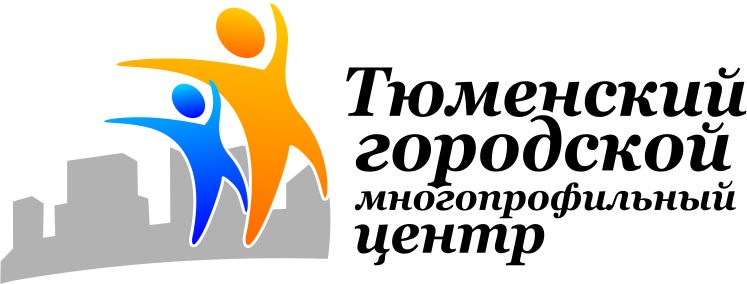 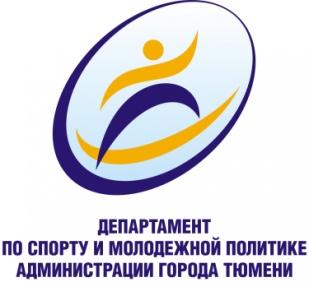 КАРТОЧКА УЧАСТНИКА ВФСК «ГТО»ФИО участника _________________________________________________ дата рождения_____________________УИН 	- 	- 		V СТУПЕНЬ (16-17) ЖЕНЩИНЫV СТУПЕНЬ (16-17) ЖЕНЩИНЫV СТУПЕНЬ (16-17) ЖЕНЩИНЫV СТУПЕНЬ (16-17) ЖЕНЩИНЫV СТУПЕНЬ (16-17) ЖЕНЩИНЫV СТУПЕНЬ (16-17) ЖЕНЩИНЫV СТУПЕНЬ (16-17) ЖЕНЩИНЫВид испытания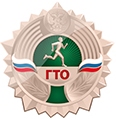 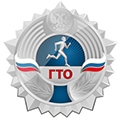 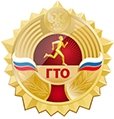 Мой результатПодпись судьиОбязательные испытания (тесты)Обязательные испытания (тесты)Обязательные испытания (тесты)Обязательные испытания (тесты)Обязательные испытания (тесты)Обязательные испытания (тесты)Обязательные испытания (тесты)1Бег на 30 м (с)5,75,55,01Бег на 60 м (с)10,510,19,31Бег на 100 м (с)17,617,216,02Бег на 2 км (мин, с)12.0011.209.503Подтягивание из виса лежа на низкой перекладине 90 см (кол-во раз)1113193или сгибание и разгибание рук в упоре лежа на полу (кол-во раз) 911164Наклон вперед из положения стоя с прямыми ногами на скамье (ниже уровня скамьи – см)+7+7+16Испытания (тесты) по выборуИспытания (тесты) по выборуИспытания (тесты) по выборуИспытания (тесты) по выборуИспытания (тесты) по выборуИспытания (тесты) по выборуИспытания (тесты) по выбору5Челночный бег 3х10 м(с)8,98,77,96Прыжок в длину с разбега (см)2853003456или прыжок в длину с места толчком двумя ногами (см)1601701857Поднимание туловища и положения лежа на спине (кол-во раз за 1 мин)3336448Метание спортивного снаряда весом  500 г (м)1316209Бег на лыжах на 3 км (мин, с)20.0019.0017.009Или кросс на 3 км (бег по пересеченной местности) (мин,с)19.0018.0016.3010Плавание на 50 м (мин, с)1.281.181.0211Стрельба из положения сидя с опорой локтей о стол и с упора для винтовки, дистанция 10 м (очки): из пневматической винтовки с открытым прицелом15202511Или из пневматической винтовки с диоптрическим прицелом, либо «электронного оружия»18253012Туристический поход с проверкой туристских навыков (протяженностью не менее, км)10 10 10 13Самозащита без оружия (очки)15-2021-2526-30Количество испытаний (тестов) в возрастной группеКоличество испытаний (тестов) в возрастной группе131313Количество испытаний (тестов), необходимых для получения знака отличия ВФСК «ГТО»Количество испытаний (тестов), необходимых для получения знака отличия ВФСК «ГТО»789